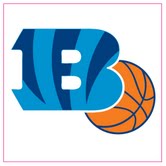 FOURTH AND FIFTH GRADETHE PROGRESS FOR THIRD AND FOURTH GRADE IS LARGELY ONE OF PERFECTING THE SKILLS LEARNED IN 2ND AND 3RD GRADE. MORE REBOUNDING DRILLS ARE INTRODUCED AND A FEW BASIC PLAYS. MOSTLY HOWEVER IT IS TIME FOR POLISHING PREVIOUSLY INTRODUCED SKILLS.OFFENSEBALL HANDLING					2linepassingdrill-beginner.docxCHEST PASSOVERHEAD PASSTWO HAND BOUNCE PASSONE HAND BOUNCE PASSBASEBALL PASSHOOK PASSBALL HANDLING, CIRCLESHOOTING						shooting-halcourtdribbleandshoot-inter.docxLAY-UPS, BOTH HANDS			layups-pressure-intermediate.docxONE STEP TWO STEPSONE HAND SETDRIBBLING						dribbling-all.docxTRAFFIC, BOTH HANDSSPEED DRIBBLING- KILLERS			dribbling1vs2-intermediate.docxPIVOTING	LINE PIVOTINGPIVOT PASSTRIPLE THREATDEFENSEREBOUNDING			KNICK REBOUNDING DRILL			Knicksrebounding-intermediate.docxCIRCLE BOX OUTFOOTWORK						footworkdrills-beginnersimonsays.docxSLIDE RUND SLIDESIMON SAYS DRILLDENY	WING DENY DRILL				defense-wingdeny.docxKIDS ARE STARTING TO UNDERSTAND THE GAME, BUT FOCUS SHOULD STILL BE ON FUNDAMENTALS.